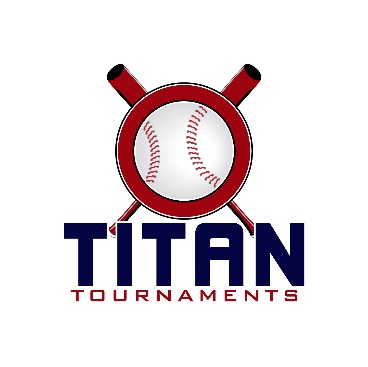 Thanks for playing ball with Titan!Roster and Waiver Forms must be submitted to the onsite director upon arrival and birth certificates must be available on site in each head coach’s folder.Lamar Murphy Park – 180 I.W. Davis Rd, Jefferson, GADirector Sunday – Allen (open until 2:00)/ David (2:00 to close)Entry Fee: $365Sanction Fee: $35 if unpaid in 2022Admission: $7 Per Spectator Per DayCoaches: 3 Passes Per TeamPlease check out the how much does my team owe document.Format: 3 Seeding Games & Single Elimination Bracket PlayPlease refer to pages 14-15 of our rule book for seeding procedures.
The on deck circle is on your dugout side. If you are uncomfortable with your player being that close to the batter, you may have them warm up further down the dugout, but they must remain on your dugout side.
Headfirst slides are allowed, faking a bunt and pulling back to swing is not allowed.
Runners must make an attempt to avoid contact, but do not have to slide.
Warm Up Pitches – 5 pitches between innings or 1 minute, whichever comes first.
Coaches – one defensive coach is allowed to sit on a bucket or stand directly outside of the dugout for the purpose of calling pitches. Two offensive coaches are allowed, one at third base, one at first base.
Offensive: One offensive timeout is allowed per inning.
Defensive: Three defensive timeouts are allowed during a seven inning game. On the fourth and each additional defensive timeout, the pitcher must be removed from the pitching position for the duration of the game. In the event of extra innings, one defensive timeout per inning is allowed.
An ejection will result in removal from the current game, and an additional one game suspension. Flagrant violations are subject to further suspension at the discretion of the onsite director.9U Games
Lamar Murphy Park – 180 I.W. Davis Rd, Jefferson, GA
*75min seeding games & 90min bracket games*10U Games
Lamar Murphy Park – 180 I.W. Davis Rd, Jefferson, GA
*75min seeding games & 90min bracket games*11U Games
Lamar Murphy Park – 180 I.W. Davis Rd, Jefferson, GA
*75min seeding games & 90min bracket games*
12U Games - *75min seeding games & 90min bracket games*
Lamar Murphy Park – 180 I.W. Davis Rd, Jefferson, GATimeFieldGroupTeamScoreTeam12:305SeedingElite Sluggers – Saxon13-2Fielder’s Choice2:005SeedingElite Sluggers – Saxon5-7Greenheads3:305SeedingFielder’s Choice1-15Greenheads5:005BracketGame 12 SeedDlite10-33 SeedFC6:455ChampionshipGameWinner of Game 1Elite15-51 SeedGreenheadsTimeFieldGroupTeamScoreTeam8:004SeedingGeorgia Assault10-11Auburn Elite8:005SeedingAmbush – Meeks11-5Mudcats9:304SeedingGeorgia Assault3-7South Fork Sluggers9:305SeedingAmbush – Meeks3-4Social Avalanche11:004SeedingAuburn Elite6-6South Fork Sluggers11:005SeedingGainesville Reds8-2Mudcats12:304SeedingGrayson Rams1-14Social Avalanche2:004SeedingGrayson Rams3-29Gainesville RedsTimeFieldGroupTeamScoreTeam3:453SilverGame 15 SeedAmbush13-48 SeedGrayson5:303SilverGame 26 SeedAssault6-87 SeedMudcats7:153SilverChampionshipWinner of Game 1Ambush11-4Winner of Game 2Mudcats 3:304GoldGame 11 SeedAvalanche4-124 SeedAuburn5:154GoldGame 22 SeedReds10-93 SeedSluggers7:004GoldChampionshipWinner of Game 1Auburn10-5Winner of Game 2RedsTimeFieldGroupTeamScoreTeam8:003SeedingArcher7-0GA Cannonballers9:302SeedingWalton Mavericks7-7OC Legends9:303SeedingSocial Circle Bombers7-8Walton Clippers11:002SeedingArcher19-0Hitmen11:003SeedingGA Cannonballers2-11Walton Clippers12:302SeedingWalton Mavericks8-3Hitmen12:303SeedingSocial Circle Bombers8-9OC LegendsTimeFieldGroupTeamScoreTeam2:002Silver Game 14 SeedOC Legends6-57 SeedHitmen2:003SilverGame 25 SeedSocial Circle 9-86 SeedCannon ballers 3:452SilverChampionshipWinner of Game 1Legends4-7Winner of Game 2Bombers5:302GoldGame 12 SeedClippers13-03 SeedMavericks7:152GoldChampionshipWinner of Game 1Clippers11-81 SeedArcherTimeFieldGroupTeamScoreTeam8:001SeedingNorth Oconee Titans2-5Horsemen8:002SeedingGreenheads4-2OC Legends9:301SeedingNorth Oconee Titans6-5Team Bullpen11:001SeedingGreenheads6-3Horsemen12:301SeedingOC Legends9-3Team BullpenTimeFieldGroupTeamScoreTeam2:001BracketGame 14 SeedTitans8-95 SeedBullpen3:451BracketGame 22 SeedLegends5-43 SeedHorsemen5:301BracketGame 3Winner of Game 1Bullpen0-121 Seed
Greenheads7:151BracketChampionshipWinner of Game 2Legends4-6Winner of Game 3Greenheads